  Jedinstveni upravni odjel na temelju članka 8. Uredbe o kriterijima, mjerilima i postupcima financiranja i ugovaranja programa i projekata od interesa za opće dobro koje provode udruge („Narodne novine“, broj 26/15) i članka 12. Pravilnika o sufinanciranju programa, projekata i javnih potreba sredstvima proračuna Općine Punat, („Službene novine Primorsko-goranske županije“ broj 1/16) donosiI.  IZMJENA GODIŠNJEG PLANAraspisivanja javnog natječaja za financiranje programa iprojekata od općeg interesa za Općinu PunatI.	U Godišnjem planu raspisivanja javnih natječaja za financiranje programa projekata i manifestacija koji su od općeg interesa za Općinu Punat od 2. siječnja 2018. godine briše se stavak l. točke II.II.	Ovom izmjenom preraspodjeljuju se stavke unutar Programa razvoja civilnog društva te se mjenja Tablični prikaz programa tazvoja civilnog društva koji se nalazi u privitku ove I. Izmjene godišnjeg plana.II.Ova I. Izmjena godišnjeg plana stupa na snagu danom donošenja, a objaviti će se na WEB stranicama Općine Punat i stranicama Ureda za udruge Vlade RH.          PROČELNICANataša Kleković, dipl.iur., v.r.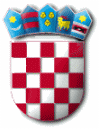 R E P U B L I K A   H R V A T S K APRIMORSKO – GORANSKA ŽUPANIJAOPĆINA PUNATJEDINSTVENI UPRAVNI ODJELKLASA: 007-01/18-01/1URBROJ: 2142-02-02/1-18-7Punat, 10. siječnja 2018. godine